Kansas State School for the Blind  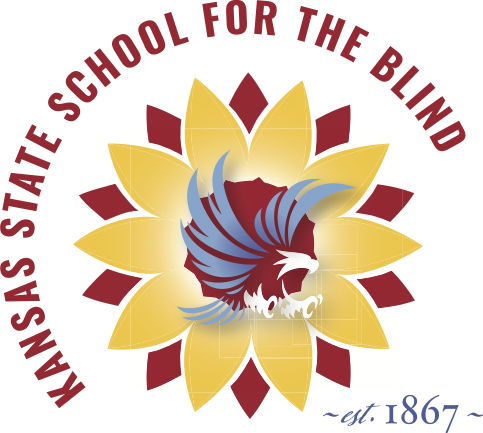 is pleased to announce  Preschool Summer Enrichment OUR VISION: To provide enrichment opportunities for children ages 3 to 5 who are blind or visually impaired.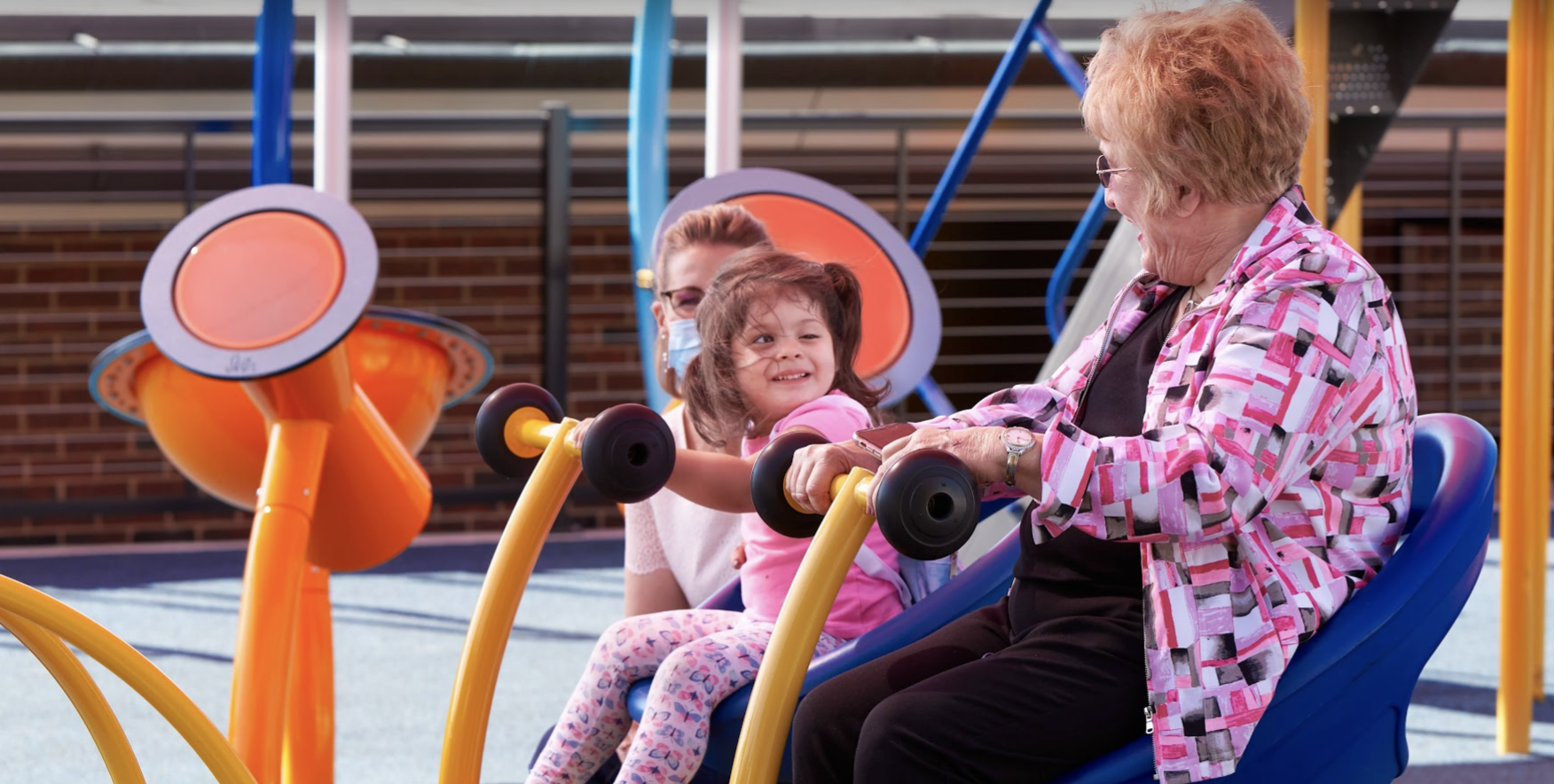 Tuesdays and Thursdays, June 8-24                           Three hours each day 8:45am-11:45am  NO COST  Transportation provided by parents  1:1 student supports are not available OUR FOCUS: Emphasize Expanded Core Curriculum (ECC) domains which are unique to students with a visual impairment.  These include age-appropriate braille readiness, communication, orientation and mobility readiness, social skills, independent living skills, technology, sensory efficiency skills, self-determination, and much more! 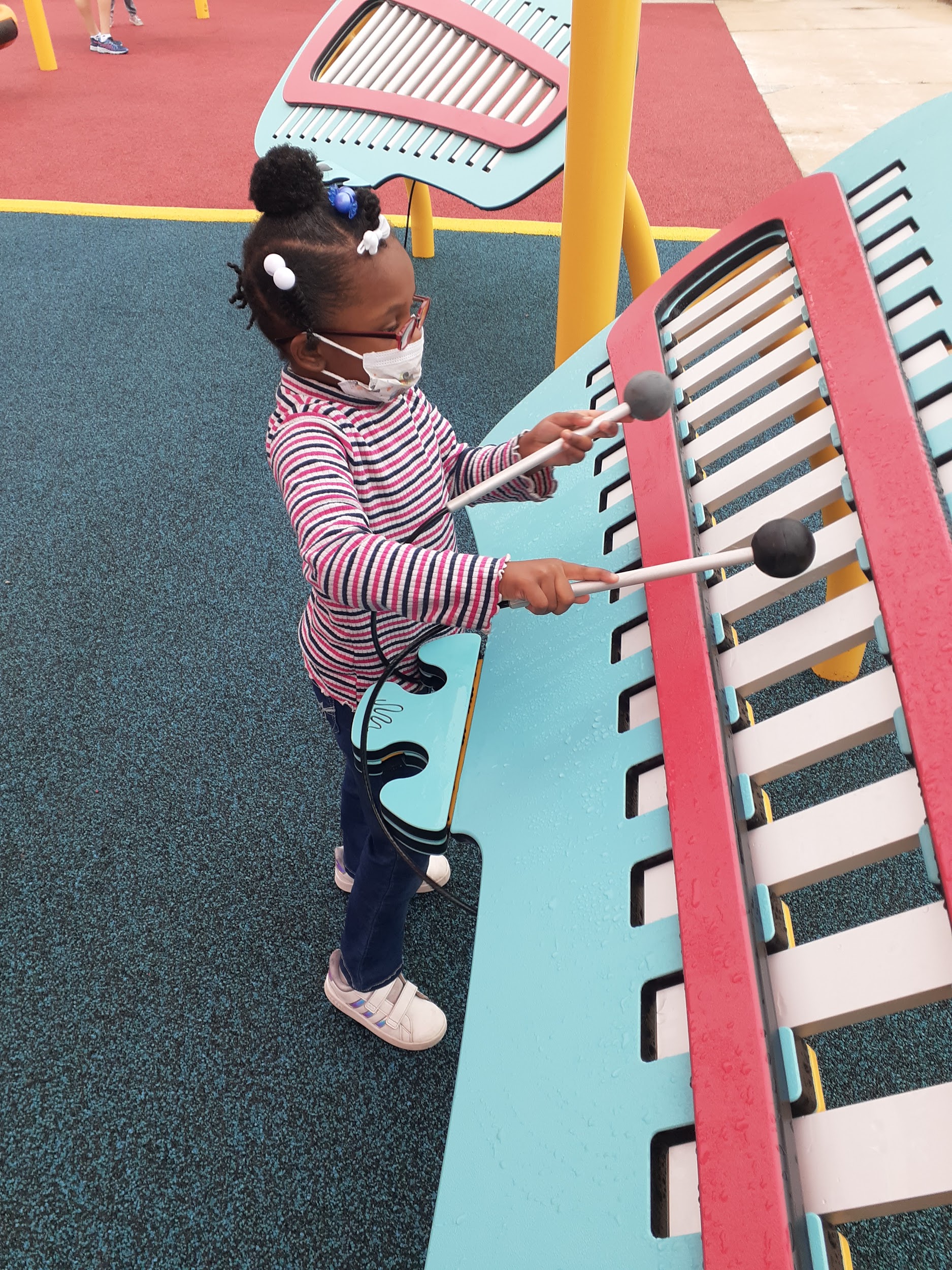 OUR GOAL: To increase concepts and skills through intentional instruction and experienced-based learning in a safe, nurturing environment. Play-based therapies (SLP/OT/PT) are available.   READY TO APPLY? Link to Registration: http://bit.ly/PreSchoolAppFor more information contact:   Jeanne Goodin, Teacher, TSVI, M.A.E.jgoodin@kssdb.org 816.808.6175Hillary Joy-Sims, Teacher, MT-BC, M.S. E.D., TSVIhjoy-sims@kssdb.org 913.530.1853Jon Harding, Superintendent, ED.S. jharding@kssdb.org913.645.5456